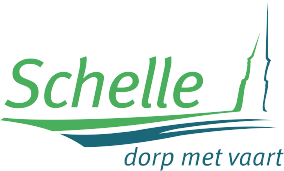 Subsidieaanvraag: Aanplanten van inheemse of streekeigen hoogstammige bomenOndergetekende (naam en voornaam): 	woonachtig te (straat en nr.):    	postcode en gemeente: 2627 Schelletelefoonnummer:   	e-mailadres:     	rekeningnummer:  	Specifieke voorwaardenDe subsidie kan enkel aangevraagd worden door particulieren en voor particuliere woningen.Per adres kan slechts één aanvraag ingediend worden.De opgebroken (open) verharding wordt vervangen door gazon, wintervaste planten, hagen, struiken en/of bomen. De aanplant van éénjarige beplantingen komt niet in aanmerking voor subsidie.De aanvrager dient de nieuwe aanplant minimaal gedurende 10 jaar in stand te houden. Afgestorven planten dienen vervangen te worden.Er wordt minimum 5 m² (open) verharding opgebroken.De opgebroken verharding mag niet gecompenseerd worden elders op het perceel. Binnen een periode van 10 jaar mag ook geen bijkomende verharding aangelegd worden op het perceel. Indien dit toch wordt vastgesteld dan dient de subsidie terugbetaald te worden, in verhouding tot het aantal m² bijkomende verharding die gerealiseerd werd.Het verwijderen van anti-worteldoek, boomschors, e.d. materialen komt niet in aanmerking voor subsidie.   Premie:   Binnen de kredieten van het uitvoerbare budget wordt een subsidie verleend voor het ontharden en vergroenen van particuliere      voortuinen en opritten.Gazon ter vervanging van een verharding: € 5,00/m².Beplanting ter vervanging van een verharding: € 15,00/m².De subsidie bedraagt maximum € 300,00.Omschrijving  (aantal m² + soort(en) beplanting)Bij te voegen:    Het aanvraagformulier moet minstens volgende documenten bevatten om ontvankelijk te zijn:Een volledig en correct ingevuld aanvraagformulierBewijsstukken:Een schematische voorstelling van de (voor)tuin met opgave van de afmetingen zodatde oppervlakte kan geverifieerd wordenFoto’s van voor en na de werkenFacturen of betaalbewijzen van het plantgoed/gazonOndergetekende verklaart dat bovenstaand formulier naar waarheid is ingevuld endat aan de voorwaarden van het gemeenteraadsbesluit van 13 december 2022 aangaande    het gemeentelijke subsidiëringbesluit voor het aanleggen van een geveltuin is voldaan.Ingediend te Schelle op (datum):	/	/2024Handtekening aanvrager: